	                                            		Opole, dn. 23 stycznia 2018 r. 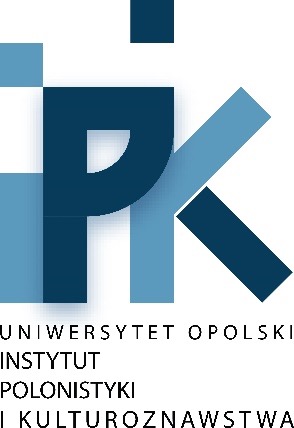 Formularz zgłoszenia na konferencję naukowąDZIEDZICTWO KULTUROWE ŚLĄSKAOPOLE, 14-15 listopada 2018 r.Imię i nazwisko, tytuł naukowy: ..................................................................................................Ośrodek naukowy: .......................................................................................................................Tytuł referatu: ..............................................................................................................................Tezy referatu (maksymalnie pół strony komputeropisu): ........................................................................................................................................................................................................................................................................................................................................................................................................................................................................................................................................................................................................................................................................................Sprzęt multimedialny (laptop, projektor multimedialny):..........  TAK; 			   ..........  NIE;Adres do korespondencji: .............................................................................................................Telefon: ………............................................................................................................................e-mail: ……………........................................................................................................................................